Комитет по образованию Администрации муниципального образования «Город Майкоп»Муниципальное бюджетное общеобразовательное учреждение «Средняя школа № 6»(МБОУ «СШ № 6»)385002, Республика Адыгея, г. Майкоп, ул. Комсомольская, 276т. 52-18-81, 52-49-26, Е-mail: ou6_maykop@mail.ruИНН/КПП 0105033902/010501001, ОКПО 24439284, ОГРН 1020100709397.№ 234 от 15.03.2021 г. Информация МБОУ «СШ № 6»о результатах рассмотрения Протеста на локальный правовой акт.На основании Протеста на локальный правовой акт от 26.02.2021 г. № 01-32-2021 приняты следующие меры:Директор МБОУ «СШ № 6»___________________М.Н. Шевоцукова№ п/пСодержание нарушенияМеры, принятые по устранению нарушения1.Отдельные нормы Положения о школьной библиотеке не соответствуют положениям действующего законодательства, что может привести к нарушению прав несовершеннолетних обучающихся, а именно возложение на указанных лиц обязанностей по компенсации причиненного ущерба за порчу (утрату) библиотечных ресурсов.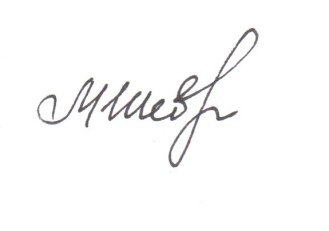 В пункт 7.2 раздела 7 Положения о школьной библиотеке внесены следующие изменения: « - убедиться при получении документов в отсутствии дефектов, а при обнаружении проинформировать об этом библиотекаря. Ответственность за обнаруженные дефекты в сдаваемых документах несут родители (законные представители) последнего пользователя; - заменять документы школьной библиотеки в случае их утраты или порчи им равноценными. Ответственность за утрату несовершеннолетними читателями произведений печати из библиотечных фондов или причинения им невосполнимого вреда несут родители (законные представители) последнего пользователя».